Задание 4 Для заданной в табл.  функции z(x) найти: 3-5 членов разложения функции z(x) в степенной ряд, в окрестности заданной точки x*. Значение функции z(x) в окрестности заданной точке x*. Значение функции z(x) в окрестности заданной точке x* по формуле разложения. Сопоставить полученные значения, построив графики. При необходимости увеличить количество членов разложения. Методические указания к заданию 4 Для разложения функции в степенной ряд нам потребуется иконка series с панели инструментов Symbolic . При ее нажатии появляется следующее выражение: 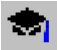 ■ series, ■, ■ → Слева необходимо указать функцию, которую необходимо разложить (например f(x)). После первой запятой нужно записать точку, в окрестностях которой будет проходить разложение; например x = 5. Здесь знак = вводится с помощью соответствующей иконки с панели инструментов Boolean  комбинации клавиш <Ctrl> + <=>. После второй запятой вводится требуемое количество членов разложения. В результате получаем разложение функции в степенной ряд после знака →. 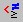 Задание 5 Ввести матрицы A и B размером 4x2, заполнить их произвольными числами. Получить расширенную матрицу C=(A | B), являющуюся результатом объединения столбцов исходных матриц. Получить матрицу D , являющуюся произведением матрицы A и транспонированной матрицы B. Для матриц C и D найти: Обратные матрицы. Транспонированные матрицы. Произведение матриц C и D. Минимальный и максимальный элементы матриц C , D и их произведения. Детерминанты матриц C , D и их произведения. Выделить элемент, находящийся на пересечении i-ой строки и j-го столбца матриц C и D (значения i и j выбрать произвольно). Выделить i-ые столбцы матриц C и D. Выделить j-ые строки матриц C и D. Методические указания к заданию 5 Для работы с матрицами и векторами в MathCAD используется панель инструментов Matrix . Ввести матрицу можно путем нажатия иконки Matrix or Vector или комбинацией клавиш <Ctrl> + <M>. С помощью этой же панели можно осуществить операции транспонирования, нахождения обратной матрицы и детерминанта. Количество строк и столбцов матрицы можно найти, используя встроенные функции rows и cols соответственно. Также просто находятся максимальный и минимальный элементы матрицы – функции max и min. 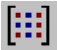 Матрицу, составленную из нескольких меньших матриц (расширенную матрицу), можно получить, воспользовавшись встроенной функцией augment. Для того, чтобы получить отдельный элемент матрицы М, необходимо использовать иконку Subscript с панели Matrix или клавишу <[> (квадратная скобка). В результате появляется возможность ввести через запятую требуемые индексы элемента – номер строки и столбца. Помните, что MathCAD использует нумерацию индексов, начиная с 0. Так элементу, находящемуся на пересечении 8-й строки и 6-го столбца матрицы М, будет соответствовать выражение М7,5. Также, из матрицы можно выделить отдельный столбец – просто нажав иконку Matrix Column или комбинацию клавиш <Ctrl> + <6>. Номер столбца появляется как верхний индекс в треугольных скобках. 6-му столбцу матрицы М будет соответствовать выражение М<5>. К сожалению, возможности так же просто получить заданную строку из матрицы в пакете MathCAD нет. Однако, эту задачу можно решить поэтапно, транспонируя матрицу, выделяя соответствующий столбец, и транспонируя результат. Задание 6 Задан полином n-ой степени P(x) (табл. 4). Найти все корни полинома двумя способами. Действительные корни показать на графике. Таблица 4 Методические указания к заданию 6 При работе с полиномом, его требуется записать как функцию.  Например,  P(x):=x3 - 2·x2 + 7·x – 22 Корни полинома можно найти несколькими способами. В том числе с использованием функций root и polyroots. Для использования функции polyroots необходимо записать вектор-столбец из коэффициентов при степенях x. Верхний элемент вектора соответствует коэффициенту при нулевой степени (свободному члену), нижний – коэффициенту при максимальной степени. Этот вектор и использует функция polyroots для отыскания корней полинома. Результат работы выводится в форме вектора. Для нахождения корней полинома с помощью функции root необходимо прежде «угадать» значение одного корня, то есть задать некоторое значение x более или менее близкое к одному из корней. Это будет начальным значением для алгоритма определения корня.  Например,  x:=10 x1:= root(P(x), x) x1= 2.951 Входными данными для функции root являются определенный ранее полином Р(х) и начальная точка х. Функция root выдает значение лишь одного корня, поэтому для отыскания других корней необходимо либо изменить начальное «уга-данное» значение x, либо искать корни для выражения вида P(x)/x-x2Достоинством функции root является возможность находить корни уравнений, заданных не только полиномами, но любыми другими функциями. Для проверки можно подставить найденные корни в полином или построить график Р(х). В последнем случае отразятся только действительные корни. К примеру, если вектор R содержит найденные корни уравнения P(x) = 0, то их можно отобразить на графике функции, указав P(R) по оси Y и R по оси X (рис. 2). 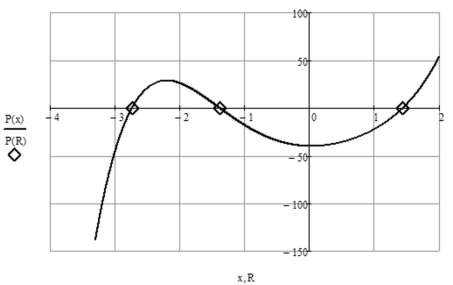 Рис. 2. Построение корней уравнения Для того чтобы изобразить на графике точки, соответствующие корням уравнения, необходимо на закладке Traces в свойствах графика заменить тип отображения с lines (линии) на points (точки), а также выбрать символ для точек (на рис. 2 выбран ромб). z(x)x*tg(x)π/3№ P(x) 3 x3-6x-8=0 